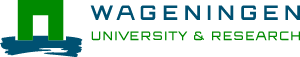 FUNCTIEPROFIELVoor de functie van:	Coördinerend IT Architect (36 uur per week)Van de:			Wageningen University en Research (WUR)Datum:			Januari 2022	

Coördinerend IT Architect Wil jij als IT architect het verschil maken door bij te dragen aan innovaties die de kwaliteit van onderwijs en onderzoek versterken? En daar bij een strategische voortrekkersrol vervullen bij het vertalen van doelstellingen van de organisatie naar inrichting van processen en informatievoorziening? Dan zijn wij op zoek naar jou!WAGENINGEN UNIVERSITY & RESEARCHDe missie van Wageningen University & Research (WUR) is ‘To explore the potential of nature to improve the quality of life.’ Binnen WUR bundelen Wageningen University en gespecialiseerde onderzoeksinstituten van Stichting Wageningen Research hun krachten om bij te dragen aan de oplossing van belangrijke vragen in het domein van gezonde voeding en leefomgeving.

Met ongeveer 30 vestigingen, 6.800 medewerkers en 12.900 studenten behoort WUR wereldwijd tot de aansprekende kennisinstellingen binnen haar domein. De integrale benadering van de vraagstukken en de samenwerking tussen verschillende disciplines vormen het hart van de unieke Wageningen aanpak. Wij zijn uitgeroepen tot Beste Werkgever in de categorie Onderwijs 2019-2020.

Deze punten geven onze medewerkers aan als goede redenen om te komen werken bij WUR: lees de 6 redenen om te komen werken bij WURVoedselsystemen, agrarische systemen, gezondheid en het milieu gaan een digitale toekomst tegemoet. Deze gebieden worden in toenemende mate gestuurd door data en hightech innovaties waarbij data en technologie belangrijke factoren zijn. Studenten en professionals komen naar WUR om deel te nemen aan ons groeiende portfolio aan online en on-campusprogramma’s, trainingen en cursussen, die zijn gebundeld in het `Education Ecosystem’. De WUR-campus is een ecosysteem dat sterk uitbreidt en bestaat uit onderdelen van WUR zelf in combinatie met diverse internationale kennispartners. INFORMATIEVOORZIENING WURWUR kent een zeer divers informatielandschap en de totale informatievoorziening is opgedeeld in 4 domeinen: Onderwijs, Research, Bedrijfsvoering en het IT-Domein. Binnen de 4 domeinen is het domeineigenaarschap belegd en wordt die ondersteund door een informatiemanager/ portfoliomanager en architect vanuit de afdeling Informatie Management. In elk domein zijn multidisciplinaire Agile teams (MDT’s) gevormd, aangevoerd door Product Owners die zorgen voor een inhoudelijke sturing en aansluiting op en verbinding met behoeften binnen de gebruikers. Bij grotere veranderingen wordt vaak gewerkt in projectvorm waarin meerdere MDT’s uit soms meerdere domeinen en rol hebben.Het overall IV-beleid, budgettering en prioritering wordt bewaakt door een IV Portfolio Board die zich richt op vernieuwingen en innovaties op het gebied van informatievoorziening vanuit het strategisch plan en waarde voor de organisatie. Hier ligt ook de belangrijke de rol om het WUR brede IV-veranderportfolio te besturen. Uitgangspunt is een hoge mate van autonomie binnen de domeinen voor wat betreft het bepalen van de domein roadmap. Jaarlijks wordt de veranderagenda/alle domein informatieplannen afgestemd met de bedrijfsplannen vanuit de Kenniseenheden.Het domein IT levert de generieke en basisvoorzieningen voor het werken bij WUR. Denk daarbij o.a. aan de netwerk-, datacenter-, werkplek-, samenwerk- en identity & access managementdiensten. Standaard beheerwerkzaamheden worden steeds verder geautomatiseerd en de IT-functies worden steeds specialistischer van aard. Door toename van clouddiensten binnen de diverse domeinen zorgt voor een verschuiving naar een meer regie gestuurde IT-organisatie. FUNCTIEArchitectuur is binnen WUR hybride georganiseerd in een samenwerkingsverband vanuit de domeinen en verschillende teams wat zich nog verder aan het vormen en ontwikkelen is via een kerngroep en gildevorming. Je vervult een spilfunctie en bent de sleutel tot succes in de samenwerking met domeineigenaren, informatiemanagers, businessanalisten en solutionarchitecten.De functie van de IT architect valt binnen de afdeling Informatie Management. Deze afdeling zorgt er binnen de WUR voor dat de gebundelde vraag vanuit verschillende bedrijfsdomeinen samenkomt in een totaal ICT-verander portfolio. Als architect werk je binnen een Domein Regie Team en voor de IT architect betekent dit een functionele lijn met Hoofd ICT Services/CTO. Je denkt vanuit het IT domein mee en vervult een coördinerende, overkoepelende en voortrekkersrol richting andere domeinen. Je werkt mee aan de vertaling van de IT architectuur naar IT strategie en daarin ook het faciliteren van de WUR strategie en domein strategieën. Werken binnen dit domein betekent dus werken in de brede context van de WUR en daarmee ligt hier ook een zwaar accent op initiatief, samenwerking en vormgeven binnen de architectuurfunctie. TAKEN EN VERANTWOORDELIJKHEDENAls IT architect heb je de volgende taken en verantwoordelijkheden:Je vertaalt doelstellingen van de organisatie naar de domeinarchitectuur voor IT; dit doe je samen met solution architecten die binnen het domein IT werkzaam zijn.Je weet vanuit meerdere invalshoeken verschillende IT-producten en diensten samen te brengen tot een samenhangend diensten- en productenportfolio.Je beschrijft deze in architectuurprincipes, richtlijnen en modellen voor het eigen domein en de gehele organisatie en verzorgt de afstemming met de andere architectuurdomeinen en functionele gebieden binnen de organisatie. Je vertaalt de (kwaliteit)behoeftes naar eisen die worden gesteld aan de oplossingsrichting.Je adviseert over het strategische en tactisch beleid van het betreffende domein en ondersteunt bij het opstellen van het strategisch beleid en enterprise architectuur; adviserende en toetsende rol voor het WUR brede veranderportfolio.Je weet wat op de markt te koop is. Je zorgt dat de doorlopende transitie van de organisatie in de pas kan blijven lopen met behoefte aan technologische ontwikkeling. Op punten zal dit tegenstrijdig zijn, wat een beroep doet op de ervaring en flexibiliteit van de architecten; zij begrijpen de beweging en bouwen mee aan de gewenste cultuur en richting.Je levert architectuurproducten op, die besluiten op directieniveau faciliteren en als uitgangspunt dienen voor verdere uitwerking door de Multi Disciplinaire Teams die voor de uitvoering zorgen. PROFIELJe bent een samenbindende en stimulerende persoonlijkheid met coördinerende kwaliteiten die je zowel procesmatig als vakinhoudelijk weet te combineren. Als IT architect word je ervaren als vertrouwde partner in het bedrijfsproces, waarbij je in staat bent om een natuurlijke wijze sterke relaties te bouwen met mensen van alle niveaus binnen de organisatie, van directie tot technici. Je bent je bewust van het belang van jouw bijdrage en durft stelling te nemen, maar weet ook dat je hier alleen samen met anderen toe kan komen. Je hebt plezier in het samenwerken met collega’s uit teams met deelnemers vanuit verschillende eenheden en je bent niet bang voor technische of bedrijfsmatige details en je kan daar richting aan geven.We zoeken een architect met kennis van, ervaring met overall business architectuur en focus op technische (IT) architectuur, die beschikt over:WO-opleidingsniveau met een bedrijfsinformatiekundige en/of technische achtergrond.Minimaal 5 jaar relevante werkervaring in complexe omgeving en op het gebied van ontwerp en toepassing architectuur/business-Informatie.Brede IT architectuurkennis en kennis van architectuurstandaarden (TOGAF en Archimate) en je kunt die toepassen in een Scaled Agile werkwijze. Je kunt een selectie maken op toepasbaarheid voor de Wageningse situatie en bent een ambassadeur in het uitdragen hiervan. Je bent in staat binnen deze werkwijze kaders en richtlijnen voor Epics te definiëren.Actuele visie op en kennis van technologie trends, technologische ontwikkelingen en producten en je kan hierdoor (mede) vormgeven en vertalen naar belangrijke ontwikkelingen op het gebied van bijv. cybersecurity, cloud strategie, data en digitale transformatie voor WUR.Schriftelijk en communicatief vaardig in Nederlands en Engels en je bent in staat om business cases te formuleren.Je weet analytische kwaliteiten te combineren met een resultaatgerichte werkhouding en vermogen en in staat om op basis van zakelijke principes te schakelen op zowel tactisch als strategisch niveau.Je bent een ondernemende netwerker en goed in staat mensen met de juiste argumenten te overtuigen. Je kunt jezelf daarbij onafhankelijk opstellen en staan voor je eigen visie en vakinhoudelijke deskundigheid, zonder daarbij dogmatisch te zijn.Gevoel voor humor en ervaring in het (inhoudelijk) coachen van collega’s.ARBEIDSVOORWAARDENDe WUR bied je een zelfstandige functie in een gevarieerde, dynamische en laagdrempelige werkomgeving; kansen voor verdere persoonlijke ontwikkeling, het volgen van trainingen en opleidingen en werken met state-of-the-art IT-systemen. De huisvesting is modern, licht, groen, en staat op een levendige groene campus waar studenten, docenten, onderzoekers en alle andere bewoners kriskras door elkaar fietsen, lopen, werken en studeren. Je werkt met de nieuwste technologie en komt te werken in een enthousiast team van collega’s met passie voor hun vakgebied. Een marktconform salaris, pensioenvoorziening en leuke flexibele secundaire arbeidsvoorwaarden zoals korting op sportmogelijkheden, fiscaal aantrekkelijke reiskostenvergoeding, een fietsplan en de mogelijkheid om verlof bij te kopen of te verkopen.Aanstelling vindt plaats volgens de CAO Wageningen Research (WR). Het salaris bedraagt, afhankelijk van opleiding en werkervaring, maximaal € 90181,- op jaarbasis bij een fulltime aanstelling.Gelijke kansen
WUR heeft een groot aantal mensen in dienst met zeer verschillende achtergronden en kwaliteiten, die elkaar inspireren en motiveren. Wij willen dat elk talent zich bij ons thuis voelt en dezelfde carrièrekansen aangeboden krijgt. Wij verwelkomen daarom speciaal sollicitaties van mensen die ondervertegenwoordigd zijn binnen WUR. Voor meer informatie hierover ga naar onze inclusiviteits pagina.
Een mooi voorbeeld hoe WUR omgaat met inclusiviteit is te lezen op de pagina werken bij WUR met een functiebeperking. PROCEDUREDe begeleiding van de wervings- en selectieprocedure is in handen van InterExcellent, in de persoon van Bert Wolthuis. Hij zal de eerste gesprekken voeren met geschikte kandidaten. Vervolgens zullen de curricula vitae van de meest passende kandidaten aan de selectiecommissie worden gepresenteerd. Op basis hiervan worden eindkandidaten geselecteerd voor gesprekken binnen WUR. Van de eindkandidaten kunnen in overleg referenties worden nagetrokken. Een persoonlijkheidstest en (ontwikkel)assessment kunnen onderdeel uitmaken van de procedure.SOLLICITEREN EN PLANNINGSollicitaties (een functiegerichte motivatiebrief plus CV) ontvangen we graag zo spoedig, maar uiterlijk op 20 februari 2022. Op basis van een brief en CV selectie worden kandidaten uitgenodigd voor een oriënterend gesprek bij InterExcellent in Baarn.De meest passende kandidaten worden daarna voorgedragen aan de selectiecommissie binnen WUR, die beslist met wie zij wenst kennis te maken.De selectiegesprekken vinden vervolgens plaats bij WUR.Voor zover de omstandigheden dat vereisen vinden gesprekken via videobellen plaats.CONTACT OVER DEZE VACATUREVoor meer informatie over deze functie kun je contact opnemen met InterExcellent, e-mail office@interexcellent.nl of tel.nr. 035 - 5280430.